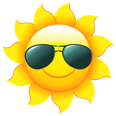 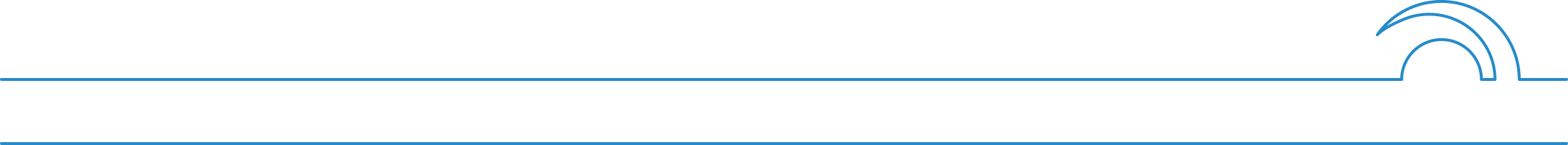 Aggiornato al 11/06/2024ORARI CORSI DI NUOTO LUGLIO 2024ORARI CORSI DI NUOTO LUGLIO 2024ORARI CORSI DI NUOTO LUGLIO 2024ORARI CORSI DI NUOTO LUGLIO 2024ORARI CORSI DI NUOTO LUGLIO 2024ORARI CORSI DI NUOTO LUGLIO 2024LUNEDÌMARTEDÌMERCOLEDÌGIOVEDÌVENERDÌGESTANTIdurata lezione: 60’ acquaCORSO BISETTIMANALE LUNEDÌ E GIOVEDÌ 11:45 - 12:45 (Giovedì Ostetrica 13:00 - 14:00)CORSO BISETTIMANALE LUNEDÌ E GIOVEDÌ 11:45 - 12:45 (Giovedì Ostetrica 13:00 - 14:00)CORSO BISETTIMANALE LUNEDÌ E GIOVEDÌ 11:45 - 12:45 (Giovedì Ostetrica 13:00 - 14:00)CORSO BISETTIMANALE LUNEDÌ E GIOVEDÌ 11:45 - 12:45 (Giovedì Ostetrica 13:00 - 14:00)CORSO BISETTIMANALE LUNEDÌ E GIOVEDÌ 11:45 - 12:45 (Giovedì Ostetrica 13:00 - 14:00)BABYdai 3 mesi ai 3 anni, con genitoredurata lezione: 30’ acqua16:30 - 17:00-17:00 - 17:30-16:30 - 17:00PRESCOLARIdai 3 ai 6 anni, durata lezione: 40’ acqua17:00 - 17:40-17:30 – 18:10-17:00 - 17:40RAGAZZIdai 6 ai 14 anni, durata lezione: 45’ acqua17:45 - 18:30-17:30 - 18:15-17:45 - 18:30ADULTIdai 14 anni, durata lezione: 45‘ acqua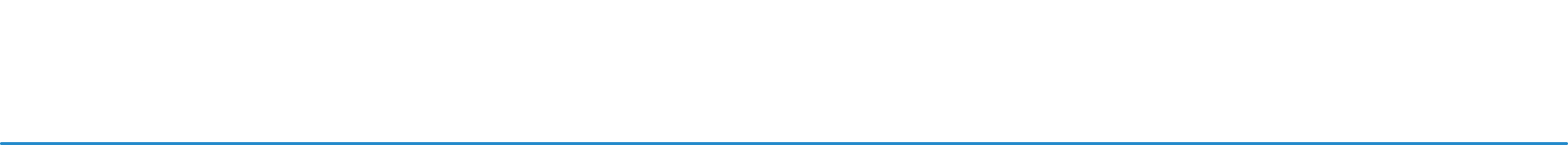 20:00 - 20:45-09:30 - 10:1519:15 - 20:00--20:00 - 20:45-09:30 - 10:1519:15 - 20:00SPECIALE ADULTIdurata lezione: 60’19:00 - 20:0021:00 - 22:0019:30 - 20:30---19:00 - 20:0021:00 - 22:0019:30 - 20:30-• I corsi partiranno al raggiungimento di un numero minimo di iscritti • I corsi partiranno al raggiungimento di un numero minimo di iscritti • I corsi partiranno al raggiungimento di un numero minimo di iscritti • I corsi partiranno al raggiungimento di un numero minimo di iscritti • I corsi partiranno al raggiungimento di un numero minimo di iscritti • I corsi partiranno al raggiungimento di un numero minimo di iscritti TARIFFE CORSI DI NUOTO LUGLIO 2024 (costo a lezione)TARIFFE CORSI DI NUOTO LUGLIO 2024 (costo a lezione)TARIFFE CORSI DI NUOTO LUGLIO 2024 (costo a lezione)TARIFFE CORSI DI NUOTO LUGLIO 2024 (costo a lezione)TARIFFE CORSI DI NUOTO LUGLIO 2024 (costo a lezione)TARIFFE CORSI DI NUOTO LUGLIO 2024 (costo a lezione)ccccccMONOSETTIMANALEMONOSETTIMANALERESIDENTIBISETTIMANALEBISETTIMANALERESIDENTIGESTANTI GESTANTI --€  12,00€  10,80BABY BABY €  14,00€  12,60€  12,00€  10,80PRESCOLARI PRESCOLARI €  11,00€  9,90€  9,00€  8,10RAGAZZI RAGAZZI €  10,00€  9,00€  8,50€  7,65SWIM PRO SWIM PRO €  95,00 (TRISETTIMANALE)€  95,00 (TRISETTIMANALE)€  95,00 (TRISETTIMANALE)€  95,00 (TRISETTIMANALE)ADULTI ADULTI €  11,00€  9,90€  9,00€  8,10SPECIALE ADULTISPECIALE ADULTI--€  11,00€  9,90ccccccLEZIONI PRIVATE (durata lezione 45’)LEZIONI PRIVATE (durata lezione 45’)€  25,00 a lezione€  25,00 a lezione€  25,00 a lezione€  25,00 a lezionecccccc• L’iscrizione al corso è su base mensile e i pagamenti vengono calcolati in base al numero effettivo di giorni utili • L’iscrizione annuale alla Lombardia Nuoto (valida 12 mesi) è di € 35,00• Per conservare il proprio posto, occorre rinnovare l'iscrizione entro il 26 di ogni mese, dal 27 tutti hanno gli stessi diritti• Le lezioni perse non potranno essere recuperate né rimborsate• Per l'iscrizione è obbligatorio il Certificato Medico per attività sportiva non agonistica, fatta eccezione per il Corso Baby e Prescolari• Per il badge è prevista una cauzione di € 5,00, restituibili alla riconsegna del badge in condizioni che ne permettano il riutilizzo • Docce e phon sono a pagamento (costo a servizio € 0,30• L’iscrizione al corso è su base mensile e i pagamenti vengono calcolati in base al numero effettivo di giorni utili • L’iscrizione annuale alla Lombardia Nuoto (valida 12 mesi) è di € 35,00• Per conservare il proprio posto, occorre rinnovare l'iscrizione entro il 26 di ogni mese, dal 27 tutti hanno gli stessi diritti• Le lezioni perse non potranno essere recuperate né rimborsate• Per l'iscrizione è obbligatorio il Certificato Medico per attività sportiva non agonistica, fatta eccezione per il Corso Baby e Prescolari• Per il badge è prevista una cauzione di € 5,00, restituibili alla riconsegna del badge in condizioni che ne permettano il riutilizzo • Docce e phon sono a pagamento (costo a servizio € 0,30• L’iscrizione al corso è su base mensile e i pagamenti vengono calcolati in base al numero effettivo di giorni utili • L’iscrizione annuale alla Lombardia Nuoto (valida 12 mesi) è di € 35,00• Per conservare il proprio posto, occorre rinnovare l'iscrizione entro il 26 di ogni mese, dal 27 tutti hanno gli stessi diritti• Le lezioni perse non potranno essere recuperate né rimborsate• Per l'iscrizione è obbligatorio il Certificato Medico per attività sportiva non agonistica, fatta eccezione per il Corso Baby e Prescolari• Per il badge è prevista una cauzione di € 5,00, restituibili alla riconsegna del badge in condizioni che ne permettano il riutilizzo • Docce e phon sono a pagamento (costo a servizio € 0,30• L’iscrizione al corso è su base mensile e i pagamenti vengono calcolati in base al numero effettivo di giorni utili • L’iscrizione annuale alla Lombardia Nuoto (valida 12 mesi) è di € 35,00• Per conservare il proprio posto, occorre rinnovare l'iscrizione entro il 26 di ogni mese, dal 27 tutti hanno gli stessi diritti• Le lezioni perse non potranno essere recuperate né rimborsate• Per l'iscrizione è obbligatorio il Certificato Medico per attività sportiva non agonistica, fatta eccezione per il Corso Baby e Prescolari• Per il badge è prevista una cauzione di € 5,00, restituibili alla riconsegna del badge in condizioni che ne permettano il riutilizzo • Docce e phon sono a pagamento (costo a servizio € 0,30• L’iscrizione al corso è su base mensile e i pagamenti vengono calcolati in base al numero effettivo di giorni utili • L’iscrizione annuale alla Lombardia Nuoto (valida 12 mesi) è di € 35,00• Per conservare il proprio posto, occorre rinnovare l'iscrizione entro il 26 di ogni mese, dal 27 tutti hanno gli stessi diritti• Le lezioni perse non potranno essere recuperate né rimborsate• Per l'iscrizione è obbligatorio il Certificato Medico per attività sportiva non agonistica, fatta eccezione per il Corso Baby e Prescolari• Per il badge è prevista una cauzione di € 5,00, restituibili alla riconsegna del badge in condizioni che ne permettano il riutilizzo • Docce e phon sono a pagamento (costo a servizio € 0,30• L’iscrizione al corso è su base mensile e i pagamenti vengono calcolati in base al numero effettivo di giorni utili • L’iscrizione annuale alla Lombardia Nuoto (valida 12 mesi) è di € 35,00• Per conservare il proprio posto, occorre rinnovare l'iscrizione entro il 26 di ogni mese, dal 27 tutti hanno gli stessi diritti• Le lezioni perse non potranno essere recuperate né rimborsate• Per l'iscrizione è obbligatorio il Certificato Medico per attività sportiva non agonistica, fatta eccezione per il Corso Baby e Prescolari• Per il badge è prevista una cauzione di € 5,00, restituibili alla riconsegna del badge in condizioni che ne permettano il riutilizzo • Docce e phon sono a pagamento (costo a servizio € 0,30ORARI CORSI DI FITNESS LUGLIO 2024ORARI CORSI DI FITNESS LUGLIO 2024ORARI CORSI DI FITNESS LUGLIO 2024ORARI CORSI DI FITNESS LUGLIO 2024ORARI CORSI DI FITNESS LUGLIO 2024ORARI CORSI DI FITNESS LUGLIO 2024ORARI CORSI DI FITNESS LUGLIO 2024ORARI CORSI DI FITNESS LUGLIO 2024LUNEDÌMARTEDÌMERCOLEDÌGIOVEDÌVENERDÌSABATOACQUAGYMdurata lezione: 45’12:45 - 13:3018:30 - 19:1519:15 - 20:0011:00 - 11:45--20:00 - 20:45--12:45 - 13:3018:30 - 19:1519:15 - 20:0011:00 - 11:45-----GYM TONICdurata lezione: 30’-13:40 - 14:10--13:40 - 14:10-ONDABIKEdurata lezione: 45’18:30 - 19:1519:15 - 20:00--18:30 - 19:1519:15 - 20:0020:00 - 20:45-----ACQUA CIRCUITdurata lezione: 45’-19:15 - 20:00----FIT RANDOMdurata lezione: 45’------19:15 - 20:00-----• Tutte le proposte fitness possono essere mono/bi/tri-settimanali. • Tutte le proposte fitness possono essere mono/bi/tri-settimanali. • Tutte le proposte fitness possono essere mono/bi/tri-settimanali. • Tutte le proposte fitness possono essere mono/bi/tri-settimanali. • Tutte le proposte fitness possono essere mono/bi/tri-settimanali. • Tutte le proposte fitness possono essere mono/bi/tri-settimanali. • Tutte le proposte fitness possono essere mono/bi/tri-settimanali. • Tutte le proposte fitness possono essere mono/bi/tri-settimanali. TARIFFE CORSI DI FITNESS LUGLIO 2024 (costo a lezione)TARIFFE CORSI DI FITNESS LUGLIO 2024 (costo a lezione)TARIFFE CORSI DI FITNESS LUGLIO 2024 (costo a lezione)TARIFFE CORSI DI FITNESS LUGLIO 2024 (costo a lezione)TARIFFE CORSI DI FITNESS LUGLIO 2024 (costo a lezione)MONOSETTIMANALE MONOSETTIMANALE RESIDENTIBISETTIMANALE BISETTIMANALE RESIDENTIACQUAGYM€  12,00€  10,80€  10,50€  9,45GYM TONIC€  9,00€  8,10€  8,00€  7,20ONDABIKE€  13,00€  11,70€  12,00€  10,80ACQUA CIRCUIT€  13,00€  11,70€  12,00€  10,80FIT RANDOM€  13,00€  11,70€  12,00€  10,80FITNESS MISTO--€  11,00€  9,90FITNESS LAST MINUTE€  14,00• L’iscrizione al corso è su base mensile e i pagamenti vengono calcolati in base al numero effettivo di giorni utili • L’iscrizione annuale alla Lombardia Nuoto (valida 12 mesi) è di € 35,00• Per conservare il proprio posto, occorre rinnovare l'iscrizione entro il 26 di ogni mese, dal 27 tutti hanno gli stessi diritti• Le lezioni perse non potranno essere recuperate né rimborsate• Per l'iscrizione è obbligatorio il Certificato Medico per attività sportiva non agonistica• Il costo del Fitness Trisettimanale è di 10,50 a lezione (€ 9,50 per i residenti)• Per il badge è prevista una cauzione di € 5,00, restituibili alla riconsegna del badge in condizioni che ne permettano il riutilizzo • Docce e phon sono a pagamento (costo a servizio € 0,30)• L’iscrizione al corso è su base mensile e i pagamenti vengono calcolati in base al numero effettivo di giorni utili • L’iscrizione annuale alla Lombardia Nuoto (valida 12 mesi) è di € 35,00• Per conservare il proprio posto, occorre rinnovare l'iscrizione entro il 26 di ogni mese, dal 27 tutti hanno gli stessi diritti• Le lezioni perse non potranno essere recuperate né rimborsate• Per l'iscrizione è obbligatorio il Certificato Medico per attività sportiva non agonistica• Il costo del Fitness Trisettimanale è di 10,50 a lezione (€ 9,50 per i residenti)• Per il badge è prevista una cauzione di € 5,00, restituibili alla riconsegna del badge in condizioni che ne permettano il riutilizzo • Docce e phon sono a pagamento (costo a servizio € 0,30)• L’iscrizione al corso è su base mensile e i pagamenti vengono calcolati in base al numero effettivo di giorni utili • L’iscrizione annuale alla Lombardia Nuoto (valida 12 mesi) è di € 35,00• Per conservare il proprio posto, occorre rinnovare l'iscrizione entro il 26 di ogni mese, dal 27 tutti hanno gli stessi diritti• Le lezioni perse non potranno essere recuperate né rimborsate• Per l'iscrizione è obbligatorio il Certificato Medico per attività sportiva non agonistica• Il costo del Fitness Trisettimanale è di 10,50 a lezione (€ 9,50 per i residenti)• Per il badge è prevista una cauzione di € 5,00, restituibili alla riconsegna del badge in condizioni che ne permettano il riutilizzo • Docce e phon sono a pagamento (costo a servizio € 0,30)• L’iscrizione al corso è su base mensile e i pagamenti vengono calcolati in base al numero effettivo di giorni utili • L’iscrizione annuale alla Lombardia Nuoto (valida 12 mesi) è di € 35,00• Per conservare il proprio posto, occorre rinnovare l'iscrizione entro il 26 di ogni mese, dal 27 tutti hanno gli stessi diritti• Le lezioni perse non potranno essere recuperate né rimborsate• Per l'iscrizione è obbligatorio il Certificato Medico per attività sportiva non agonistica• Il costo del Fitness Trisettimanale è di 10,50 a lezione (€ 9,50 per i residenti)• Per il badge è prevista una cauzione di € 5,00, restituibili alla riconsegna del badge in condizioni che ne permettano il riutilizzo • Docce e phon sono a pagamento (costo a servizio € 0,30)• L’iscrizione al corso è su base mensile e i pagamenti vengono calcolati in base al numero effettivo di giorni utili • L’iscrizione annuale alla Lombardia Nuoto (valida 12 mesi) è di € 35,00• Per conservare il proprio posto, occorre rinnovare l'iscrizione entro il 26 di ogni mese, dal 27 tutti hanno gli stessi diritti• Le lezioni perse non potranno essere recuperate né rimborsate• Per l'iscrizione è obbligatorio il Certificato Medico per attività sportiva non agonistica• Il costo del Fitness Trisettimanale è di 10,50 a lezione (€ 9,50 per i residenti)• Per il badge è prevista una cauzione di € 5,00, restituibili alla riconsegna del badge in condizioni che ne permettano il riutilizzo • Docce e phon sono a pagamento (costo a servizio € 0,30)